8-5-2020Καλημέρα παιδιά! Την Κυριακή που μας έρχεται είναι η γιορτή της μητέρας! Πάμε να ακούσουμε δύο σχετικά τραγουδάκια; Δείτε τα λόγια των τραγουδιών και πατήστε στους συνδέσμους για να τα ακούσετε! Μετά θα φτιάξετε μια κάρτα για τη μαμά στην επόμενη σελίδα!I LOVE MUMMYI love mummy, I love mummy, 
Yes, I do, yes, I do.
All I want to say is
Happy Mother’s Day!
I love you, I love you!http://rcel.enl.uoa.gr/files/peap/A_class/E_cycle/A_E05_M01.mp3I REALLY LOVE MY MOTHERI really love my mother,
My mother, my mother
I really love my mother,
I love her so much.She feeds me and clothes me
She hugs and kisses me 
I really love my mother,
I love her so much.http://rcel.enl.uoa.gr/files/peap/A_class/E_cycle/A_E05_M02.mp3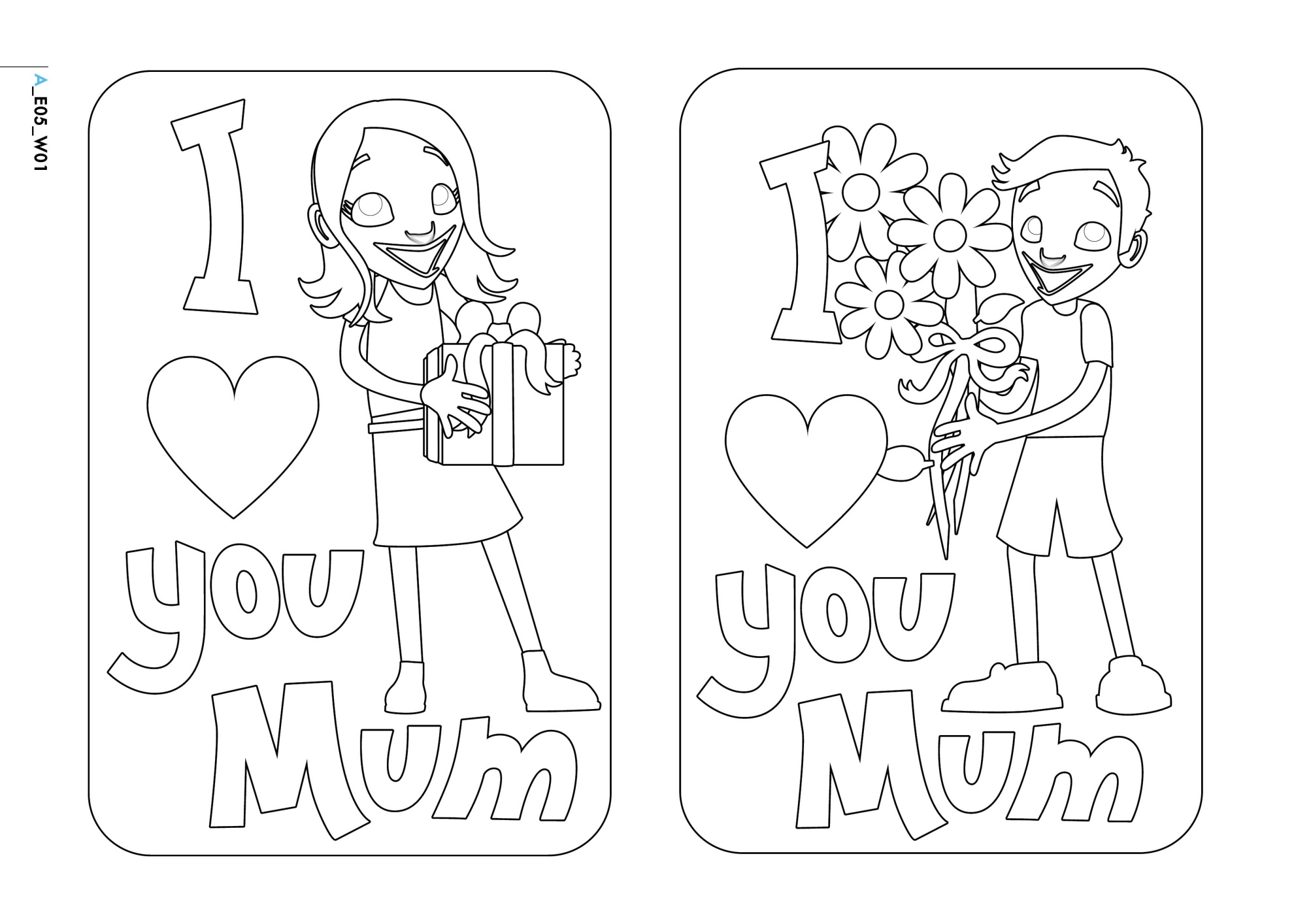 